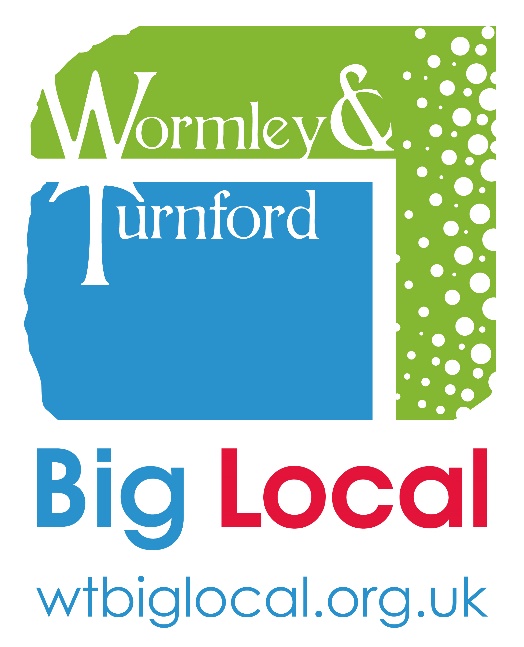 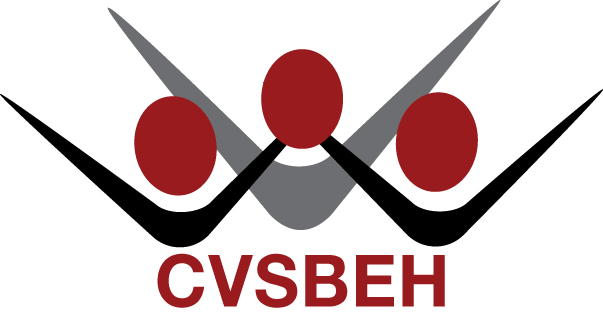 JOB APPLICATION FORMDEVELOPMENT MANAGER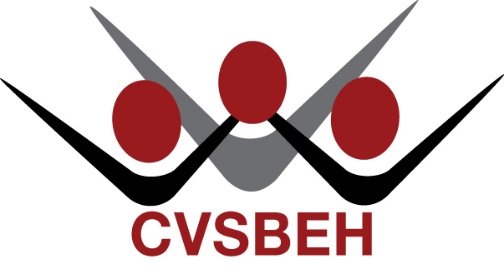 Application Form (Initially 30 hours – rising to 37 hours in March 2022)DEVELOPMENT MANAGER (WTBL)PART 1	PERSONAL DETAILSFirst NameLast Name				Preferred Title:	 Mr / Mrs / Miss / MsAddress:Post Code:Email Address:Contact Telephone Numbers: 	Daytime:					Evening:PART 2	REFERENCES (one of whom must be your present or last employer)NB. References will only be sought once the post has been accepted.PART 3	3.1	EDUCATION3.2	ANY OTHER RELEVANT QUALIFICATIONS OR ATTAINMENTSPART 4	EMPLOYMENT4.1 	PRESENT OR MOST RECENT POSTBrief description of duties4.2 PREVIOUS POSTS, starting with the most recent - continue on a separate sheet if necessaryPART 5	PLEASE GIVE BRIEF DETAILS OF YOUR INTERESTS AND HOBBIES PART 6	6.1	PLEASE INDICATE YOUR REASONS FOR APPLYING FOR THIS POST6.2	SUPPORTING STATEMENTDrawing upon your experience, skills, abilities and qualifications explain how you meet the requirement of the post for which you have applied. Please refer to the Job Description and Person Specification accompanying this form when completing this section.Please continue on separate sheets if necessary.Supporting Statement ContinuedPART 7 CRIMINAL CONVICTIONS	This post is exempt from the Rehabilitation of Offenders Act 1974 due to its duties with vulnerable adults and children. Applicants are required to undertake a DBS check and give details of all convictions for criminal offences, including those which would otherwise be considered as ‘spent’. Failure to give details of convictions could result in dismissal or disciplinary action. Information given will be considered only in relation to this application.Please give details of all convictions including those which would otherwise be considered as ‘spent’. If there are no convictions, please enter ‘NONE’. I give my explicit consent for this information to be processed in line with the Recruitment Privacy NoticePART 8	MONITORING INFORMATION8.1 DISABILITYThe Equality Act 2010 states that a person has a disability for the purpose of this Act if he/she has a physical or mental impairment which has a substantial and long- term adverse effect on his/her ability to carry out normal day to day activities)8.2	ETHNIC ORIGIN - Please tick appropriate box 8.3 GENDER - Please tick appropriate box GENERAL MONITORING	PART 9I accept that any information given in this application that I know to be false, or information deliberately withheld may result in my application being disqualified or if appointed may result in dismissal.Date: _______________ Name: ____________________________________Please complete and return this application by email to recruitment@cvsbeh.org.uk by 12.00 noon on Tuesday 1st June 2021Please note - applications may only be submitted by email and confirmation of receipt will be sent to you. If you are experiencing difficulties or are unable to send this to us by email, please call 0300 123 1034.FirstSecondNameRelationshipAddressPostcodePhone NumberEmail AddressSchool / College / University / Other(please give dates)State if Full or Part Time Qualifications GainedGrades if appropriateOrganising BodyCourse Details and dateQualifications GainedName and Address of EmployerName and Address of EmployerJob Title (and Grade if appropriate)Job Title (and Grade if appropriate)Full or part- timePeriod of NoticeDate of AppointmentGross Annual SalaryName of employer and datesBrief description of dutiesFull or part time?Do you consider you have a disability as defined above?  YES / NOPlease advise us of what adjustments we could make to facilitate your interview Asian or Asian BritishWhite - UK originIndianWhite - Other background (Please specify below)PakistaniBangladeshiMixed - White & Black CaribbeanOther Asian background (Please specify below)Mixed - White & Black AfricanMixed - White & Asian Black or Black BritishOther Mixed background (Please specify below)CaribbeanAfricanChineseOther Black background (Please specify below)Other Ethnic Group (Please specify below)MaleFemale8.4Where did you see this post advertised?